The Green school St. Louis Infant School“The Big Walk”Friday 9th March 2018This is a day when we ask everybody to try to walk to school if possible or park the car and walk a bit (park and stride)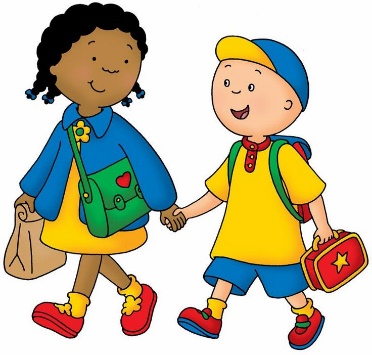 My PromiseI promise that I will leave my carand walk to school (with an adult).Signed: _____________________________The Green school St. Louis Infant School“The Big Walk”Friday 9th March 2018This is a day when we ask everybody to try to walk to school if possible or park the car and walk a bit (park and stride)My PromiseI promise that I will leave my carand walk to school (with an adult).Signed: _____________________________